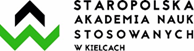 DZIENNICZEK PRAKTYK ZAWODOWYCHZAKŁADANE EFEKTY UCZENIARealizacja praktyk zawodowych wraz z weryfikacją efektów uczenia się……………………………………..				……………………………………    (podpis Opiekuna praktyk z ramienia Instytucji)		                                         (podpis Koordynatora ds. praktyk zawodowych)ImięNazwiskoNumer albumuKierunek studiówMiejsce praktykTermin odbycia praktykOpinia Opiekuna praktyk z ramienia InstytucjiWiedza:Wiedza:P_W01Zna i rozumie zasady tworzenia i rozwoju podmiotów gospodarczych, form indywidualnej przedsiębiorczości i prowadzenia przedsięwzięć w dziedzinie specyficznej dla kierunku studiówP_W02Zna i rozumie zasady prowadzenia skutecznej sprzedaży i bezpiecznych zakupów internetowych, zapoznanie się ze sposobami planowania kampanii promocyjnych, budowania przekazów promocyjnych, tworzenia narzędzi promocyjnych oraz doboru metod i kanałów kontaktu z rynkiem i potencjalnymi klientamiUmiejętności:Umiejętności:P_U01Posiada umiejętności w zakresie czynności handlowych i marketingowych, a także w zakresie obsługi klienta, właściwej prezentacji oferowanego towaru lub usługi, wykazuje pomysły, dotyczące ich promocjiP_U02Posiada umiejętności, pozwalające na pracę w przedsiębiorstwach, organizacjach i instytucjach funkcjonujących w gospodarce rynkowej - przygotowanie się do swojej pracy oraz zaplanowanie i wykonanie różnorodnych zadań z obszaru promocji i komunikacji z rynkiemKompetencje społeczne:Kompetencje społeczne:P_K01Jest świadom konieczności etycznego działania w relacjach biznesowych, rozumie i stara się stosować zasadę ochrony własności przemysłowej i praw autorskich P_K02Jest gotowy do podejmowania nowych wyzwań zawodowych, wykazuje inicjatywę w uzupełnianiu wiedzy i rozwiązywaniu i praktycznych problemów z obszaru komunikacji marketingowejP_K03Posiada rozwinięte kompetencje z zakresu komunikacji interpersonalnej  w warunkach wirtualnych, identyfikuje i rozstrzyga dylematy związane z wykonywaniem prac w obszarze promocji i komunikacji z otoczeniem biznesowymLp.DataWykonywane czynnościOsiągnięte efekty